РЕШЕНИЕСовета депутатов муниципального образования «Чутырское»О предоставлении сведений о доходах, расходах, об имуществе и  обязательствах  имущественного характера за отчетный период с 1 января по 31 декабря 2019 годаПринято Советом депутатовмуниципального образования                                                В соответствии  с Указом Президента Российской Федерации от 17 апреля 2020 года № 272 «О предоставлении сведений от доходах, расходах, об имуществе и обязательствах  имущественного характера за отчетный период с 1 января по 31 декабря 2019 года, руководствуясь Уставом муниципального образования «Чутырское», Совет депутатов муниципального образования «Чутырское»  р е ш а е т:                    1.    Продлить до 1 августа 2020 года включительно   установленный решением Совета депутатов  муниципального образования «Чутырское»  от 17 апреля 2015 года № 42.1 «Об утверждении Положения о представлении гражданами, претендующими на замещение должностей муниципальной службы, и муниципальными служащими муниципального образования «Чутырское» сведений о своих доходах, расходах, об имуществе и обязательствах имущественного характера и сведений о доходах, расходах, об имуществе и обязательствах имущественного характера членов   своей  семьи» срок представления    муниципальными служащими муниципального образования «Чутырское»  сведений  о доходах, расходах, об имуществе  и обязательствах    имущественного характера за отчетный период с 1 января по 31 декабря 2019 года.           2. Разместить  настоящее решение на странице  муниципального образования «Чутырское» на официальном сайте  Администрации   муниципального  образования «Игринский район» в сети Интернет.          3. Настоящее  решение  вступает в силу со дня его  официального  опубликования.Глава муниципального образования                                             В.И. Корепановс.Чутырь28. 05. 2020 г.№ 37.1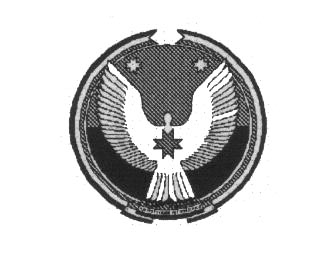 